Obec Horní Olešnice 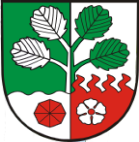 Zápis č.3/2022z 3. veřejného zasedání Zastupitelstva obce Horní Olešnice, konaného dne 31.08.2022 od 17. hod v zasedací místnosti čp.63 Ždírnice – Horní OlešnicePřítomni: Petr Řehoř, Roman Toman, Jiří Mikulka, Jiří Urban, Mgr. Lenka Gažiková, Marcela Linková, Petr KlázarOmluveni: 0Nepřítomni: 0p. Klázar dorazil v 17:32 hod.Zahájení, určení ověřovatelů zápisu a zapisovatele, schválení programu, kontrola zápisu a usneseníZahájeníZasedání zastupitelstva obce Horní Olešnice (dále též jako „zastupitelstvo“) bylo zahájeno v 17:00 hodin starostou Petrem Řehořem. Zasedání bylo řádně svoláno. Informace o zasedání zastupitelstva byla na úřední desce Obecního úřadu Horní Olešnice zveřejněna v souladu se zákonem po dobu nejméně 7 dní, a to od 23.08.2022 do 31.08.2022. Současně byla zveřejněna na „elektronické úřední desce“ (příloha č. 1). Předsedající schůze dále z prezenční listiny přítomných členů zastupitelstva (příloha č. 2) konstatoval, že přítomno je šest členů zastupitelstva (z celkového počtu sedmi členů zastupitelstva), takže zastupitelstvo je usnášeníschopné (§ 92 odst. 3 zákona o obcích).Určení ověřovatelů zápisu a zapisovatelePředsedající navrhl určit ověřovatele zápisu Mgr. Lenku Gažikovou a Jiřího Urbana a zapisovatelkou Pavlínu Klůzovou. K návrhu nebyly vzneseny žádné protinávrhy. Před hlasováním byla dána možnost zastupitelům i přítomným občanům sdělit své stanovisko. Žádné stanovisko sděleno nebylo.Návrh usnesení:Zastupitelstvo obce Horní Olešnice určuje ověřovatele zápisu Mgr. Lenku Gažikovou a Jiřího Urbana a zapisovatelkou Pavlínu Klůzovou  Přítomno hlasování: 6Výsledek hlasování:   Pro   6   Proti   0       Zdrželi se    0Usnesení č. 3/01/2022 bylo schválenoSchválení programu:Předsedající seznámil přítomné s návrhem programu v souladu s pozvánkou předanou členům zastupitelstva a v souladu s informací zveřejněnou na úřední desce. Zahájení, určení ověřovatelů zápisu a zapisovatele, schválení programu, kontrola zápisu a usneseníRegistrace a plátcovství DPH Smlouva o podpoře prodejny potravin v obci Horní Olešnice z dotačního fondu Královéhradeckého kraje č. 22RRD10-0033 „Podpora prodejny potravin v Horní Olešnici 2022“Hospodářská činnost v obecním lese  Kolaudace Návsi v Horní Olešnici        Rozpočtové opatření č. 8/2022 a 9/2022Různé informace, žádostiDiskuze, závěr                               Před hlasováním byla dána možnost zastupitelům i přítomným občanům sdělit své stanovisko. Žádné stanovisko sděleno nebylo.Návrh usnesení: Zastupitelstvo obce Horní Olešnice schvaluje následující program zasedání:Zahájení, určení ověřovatelů zápisu a zapisovatele, schválení programu, kontrola zápisu a usneseníRegistrace a plátcovství DPH Smlouva o podpoře prodejny potravin v obci Horní Olešnice z dotačního fondu Královéhradeckého kraje č. 22RRD10-0033 „Podpora prodejny potravin v Horní Olešnici 2022“Hospodářská činnost v obecním lese  Kolaudace Návsi v Horní Olešnici        Rozpočtové opatření č. 8/2022 a 9/2022Různé informace, žádostiDiskuze, závěr                               Přítomno hlasování: 6Výsledek hlasování:   Pro  6      Proti   0       Zdrželi se    0Usnesení č. 3/02/2022 bylo schválenoKontrola zápisu a usnesení: Zápis z předchozího veřejného jednání zastupitelstva obce byl vyložen k nahlédnutí na OÚ v Horní Olešnici od 17.06.2022.  K zápisu nebyly vzneseny žádné připomínky.           Zastupitelstvo obce bere na vědomíDále zůstávají otevřené úkoly z minulých veřejných zasedání: body 1-4 stále probíhají schválilo údržbu st.p.č.120 v k.ú. Horní Olešnice a uložilo místostarostovi zajištění  - probíhá                                               usnesení č. 3/05/2017  TRVÁschválilo odkoupení částí pozemků pod místní komunikací u čp.16 v Horní Olešnici dle návrhu a uložilo starostce zajištění                                                                  usnesení č. 4/04/2017  TRVÁuložilo místostarostovi zajištění projednání určení vlastnických hranic ohledně pravděpodobného neoprávněného zalesnění a jeho případného odstranění na p.p.č.966/1, 942/9, 942/10, 942/11 a 942/13 v kat. území Horní Olešnice                                                 usnesení č. 6/10/2017  TRVÁschválilo vyhotovení projektové dokumentace na zaměření skutečného stavu budovy čp.63 ve Ždírnici a uložilo starostce zajištění - probíhá                                 usnesení č. 2/07/2018  TRVÁRegistrace a plátcovství DPHObec Horní Olešnice požádala o registraci a plátcovství k DPH u Finančního úřadu v Trutnově (příloha č. 3 a 4). O plátcovství jsme zažádali z důvodů projektu Zásobení pitnou vodou v obci Horní Olešnice a zároveň se nám podařilo prodat dříví z obecního lesa v částce 1 275 240 Kč. Plátcovství by mělo nastat od 01.09.2022. Byly předloženy měsíční obraty za posledních 36 měsíců a kde bylo také doloženo překročení vyčísleného limitu. Z hlediska účetnictví bude největší práce na paní účetní.Před hlasováním byla dána možnost zastupitelům i přítomným občanům sdělit své stanovisko. Žádné stanovisko sděleno nebylo.Návrh usnesení:Zastupitelstvo obce Horní Olešnice schvaluje registraci a plátcovství k DPH a založení účtu v bance k plátcovství DPHPřítomno hlasování: 6Výsledek hlasování:   Pro    5    Proti   0       Zdrželi se    1 (M. Linková)Usnesení č. 3/03/2022 bylo schválenoSmlouva o podpoře prodejny potravin v obci Horní Olešnice z dotačního fondu Královéhradeckého kraje č. 22RRD10-0033 „Podpora prodejny potravin v Horní Olešnici 2022“Obci Horní Olešnice byla poskytnuta účelová neinvestiční dotace z dotačního fondu Královéhradeckého kraje ve výši 50 000 Kč na projekt s názvem “Podpora prodejny potravin v Horní Olešnici 2022“, evidovaný pod číslem 22RRD10-0033 (příloha č. 5).Návrh Smlouvy o podpoře provozu prodejny potravin v obci Horní Olešnice (příloha č. 6).Před hlasováním byla dána možnost zastupitelům i přítomným občanům sdělit své stanovisko. Žádné stanovisko sděleno nebylo.Návrh usnesení:Zastupitelstvo obce Horní Olešnice schvaluje Smlouvu o podpoře provozu prodejny potravin v obci Horní Olešnice a provozovatelem paní xxxxx xxxxxxxxxx. Poskytnutí dotace z dotačního fondu Královéhradeckého kraje „Podpora prodejny potravin v Horní Olešnici 2022“, evidovaná pod č. 22RRD10-0033Přítomno hlasování: 6Výsledek hlasování:   Pro   6     Proti   0       Zdrželi se    0Usnesení č. 3/04/2022 bylo schválenoHospodářská činnost v obecním lese Obec Horní Olešnice a firma LESUM s.r.o. provedla již zmiňovanou prohlídku lesa a zahájila těžbu kulatiny. Množství kulatiny, které bylo vytěženo je 488,11 m3 v částce 1 275 240 Kč. Náklady na těžbu v částce 242 634,70 Kč. Následně bude prodána ještě menší část dřevní hmoty.   Zastupitelstvo obce bere na vědomíKolaudace Návsi v Horní OlešniciDne 29.07.2022 obec obdržela Rozhodnutí z Městského úřadu v Trutnově ohledně změny stavby před dokončením, kde bylo rozhodnuto, že je změna povolena a nyní čekáme nabytí právní moci a pak požádáme o kolaudaci. Obec Horní Olešnice zaplatila mimořádnou splátku ke dni 30.06.2022 ve výši 1 000 758 Kč a nyní máme úvěr se splatností do 31.08.2023 ve výši 785 000 Kč.Náklady na rekonstrukci návsi II. etapy jsou v částce 5 061 177,66 Kč.Zastupitelstvo obce bere na vědomíRozpočtové opatření č. 8/2022 a 9/2022Rozpočtové opatření č. 8/2022 v pravomoci starosty obce (příloha č. 7).Zastupitelstvo obce bere na vědomíRozpočtové opatření č. 9/2022 (příloha č. 8).Před hlasováním byla dána možnost zastupitelům i přítomným občanům sdělit své stanovisko. Žádné stanovisko sděleno nebylo.Návrh usnesení: Zastupitelstvo obce Horní Olešnice schvaluje rozpočtové opatření č. 9/2022 dle návrhuPřítomno hlasování: 6Výsledek hlasování:   Pro   5     Proti   0       Zdrželi se    1 (M. Linková)Usnesení č. 3/05/2022 bylo schválenoRůzné informace, žádosti Děkuji Všem, kteří se podíleli na akci Rozloučení s létem a sponzorům za finanční dary.Děkuji Všem, kteří se podíleli na finanční pomoci na knihu Paměti Ždírnických rodáku. Je doplněn seznam sponzorů a úvodní do slovo do knihy. Knihy budou nakonec dvě. Dostavil se p. Petr Klázar v 17:32 hod.Závěrem bych Vás pozval na plánované akce:Sirény na cestách dne 14.09.2022Megaděs 01.10.2022Country 08.10.2022Drakiáda 15.10.2022Posezení s důchodci během tohoto rokuDiskuze, závěrpředsedající: rád bych pověřil paní xxxxxxxxxx a hasiče k plánování budovy čp.63 Ždírnice, spodní částipí xxxxxxxxx x.: zařídím pí Linková M.: jak to vypadá s tepelným čerpadlem v čp. 10 Horní Olešnice?předsedající: příští týden by mělo přijít tepelné čerpadlo a do konce měsíce září by mělo být vyměněnépředsedající: v čp. 11 Horní Olešnice bude chlazení ve vlastnictví obce. Pivovar chtěl odmontovat chlazení a po naší žádosti o vyčíslení nabídkové ceny za chlazení včetně příslušenství v částce 3 500 Kč jsme nabídku přijali a chlazení odkoupímepí xxxxxxxx x.: dotaz na paní Linkovou, na stráň chodíte kosit trávu a proč?pí Linková M.: je to Váš pozemek? Proč tam jsou ovečky?předsedající: jsou to mé ovečky a aby obec nemusela vynakládat finanční prostředky, udržuju pozemek, aby se nemusel sekatpí Linková M.: pozemek udržován bez nájemní smlouvy? Máme seznam občanů, kteří užívají pozemky bez nájemní smlouvy?předsedající: tak daleko jsme se nedostalipí Linková M.: budu trvat na tom, aby tam nebyly ani ovečkypí xxxxxxxx x.: tak bude obec vynakládat náklady za sekánípí Linková M.: k sekání pozemků mám své důvodyp. xxxxxx x.: jde vidět k nám na dvůr, jestli to není z toho důvodu, můžete přijít na kafé a já Vám to u nás ukážupí Linková M.: mám důvod proč pozemek sekám a nemám důvod Vám to sdělovat. Mohli bychom zrušit všechny nájemní smlouvypředsedající: o zrušení nájemních smluv bych ani nemluvil. Když jsme bránili nájemníka na minulém zasedání, tak na pozemku po nájemníkovi zůstalo spoustu nepořádku. Obec pozemek na své náklady uklidila a vyčistila. Tak se hospodařilo, když pán neplatit nájem. pí Linková M.: jednou jsme se bavili o tom, že pan xxxxx zemřel a vlastnil pozemek jednu polovinu, tak jestli obec oslovila o odkup pozemku předsedající: je to o nabídkové ceně s jakou částkou budou majitelé souhlasit a o oslovení odhadce.  Momentálně na to nebudeme mít, pokud částka bude velkápí Linková M.: nevzpomínám si, že jsme se na tom na zasedání někdy bavilipředsedající: paní, která řešila pozůstalost pána, nabízela první pozemky nám. Kdyby obec ty pozemky nekupovala, bylo by to lepšípí Linková M.: pozemky se koupily za velmi nízkou cenu a prodat je můžeme vždycky, vede na něm komunikacepředsedající: cesta má tři majitele. Strom na pozemku se zlikvidoval, aby neohrožoval zdravípí Linková M.: věděl to spoluvlastník?předsedající: je to zlikvidovaný strom, který ohrožoval zdravípí Linková M.: takže to nevěděl, nerespektují se vlastnická právapí xxxxxxxx x.: hádáte se kvůli jednomu stromu, lidé nedrží spolu. Vy jste od pana xxxxxxx vybrala nájemné za nějaké pozemky, ale soudní poplatek ne. Vy jste říkala, že jste to udělala pro obec a když jste se chtěla tak angažovat, proč jste si nezjistila celou dlužnou výši a nevybrala celkovou částku?pí Linková M.: je pravda, že lidé nedrží spolu, pan xxxxx jsou sousedi s panem starostou Byla to dlužná částka, kdyby obec vrátila žalobu zpátky, nemusel by pan xxxxx soudní poplatek platitpředsedající: ohledně pana xxxxxxx, abych to uvedl, jak to má být. Pan xxxxx kdyby chtěl, mohl převést peníze převodem z účtu. Ten soudní poplatek měl zaplatit. Obec dostala peníze zpátky za soudní poplatek, ale za úklid pozemku nedostala. Budeme požadovat peníze za úklidp. Toman R.: my se divíme jako kdyby to byl ojedinělý případ, ale tak to bylo vždypí xxxxxxxx x.: neplatil i v roce 2016předsedající: poplatky jsou ubytovatele a ten musí poplatek odvést správci poplatkupí xxxxxxxxx x.: neplatil ani poplatek z pobytu ani nájem pozemkupí Linková M.: bude to v zápise?předsedající: nadále nám dluží za poplatek z pobytupí Linková M.: ubytovací knihy předložil?předsedající: ano, předložilpí Linková M.: u obecní studny poprvé za čtyři rok byl sekaný pozemekpředsedající: byl sekaný za rok tak 2x a kolem studny, za Vás se tam pásly koně a studna se musela 2x vyčistit. pí Linková M.: ať je to v zápise a já se k tomu vyjádřímpředsedající: chtěl bych pozvat zastupitele obce s rodinami na 09.09.2022 od 17 hod. do Motorestu v čp. 11 Horní Olešnice, abychom zkusili, zda máme všechno funkční a chvíli poseděli. Zvány jsou také firmy, které se podílely na rekonstrukci Motorestu v Zatáčce.Předsedající ukončil zasedání zastupitelstva v 18:16 hodin.Přílohy zápisu:Zveřejněná informace o konání zasedání podle § 93 odst. 1 zákona o obcíchPrezenční listina Informace Finančního úřadu k registraci DPHRozhodnutí o registraci k DPH od Finančního úřadu pro KHK, Územní pracoviště v TrutnověSmlouva o poskytnutí dotace z KHK č. 22RRD10-0033 na projekt „Podpora prodejny potravin v Horní Olešnici 2022“Smlouva o podpoře provozu prodejny v obci Horní OlešniceRozpočtové opatření č. 8/2022 v pravomoci starosty obceRozpočtové opatření č. 9/2022 Zápis by vyhotoven dne: 31.08.2022Starosta: Petr Řehoř                                                  ……………………………..Místostarosta: Jiří Mikulka                                      ……………………………..Zapisovatel/ka: Pavlína Klůzová                             ……………………………..Ověřovatel/ka: Mgr. Lenka Gažiková                      ……………………………..Ověřovatel/ka: Jiří Urban                                         ……………………………..Rozpočet obce Horní Olešnice na rok 2022 vč. R.O. č.8/2022Rozpočet obce Horní Olešnice na rok 2022 vč. R.O. č.8/2022R.O. č.8/2022Příjmy8 624 183 Kč1 547 054 KčVýdaje9 643 977 Kč321 600 KčFinancování 81230 Kč0 KčFinancování 8124- 1 715 034 Kč0 KčFinancování 81152 734 828 Kč - 1 225 454 KčRozpočet obce Horní Olešnice na rok 2022 vč. R.O. č.9/2022Rozpočet obce Horní Olešnice na rok 2022 vč. R.O. č.9/2022R.O. č.9/2022Příjmy8 680 566 Kč56 383 KčVýdaje9 887 077 Kč243 100 KčFinancování 81230 Kč0 KčFinancování 8124- 1 715 034 Kč0 KčFinancování 81152 921 545 Kč 186 717 Kč